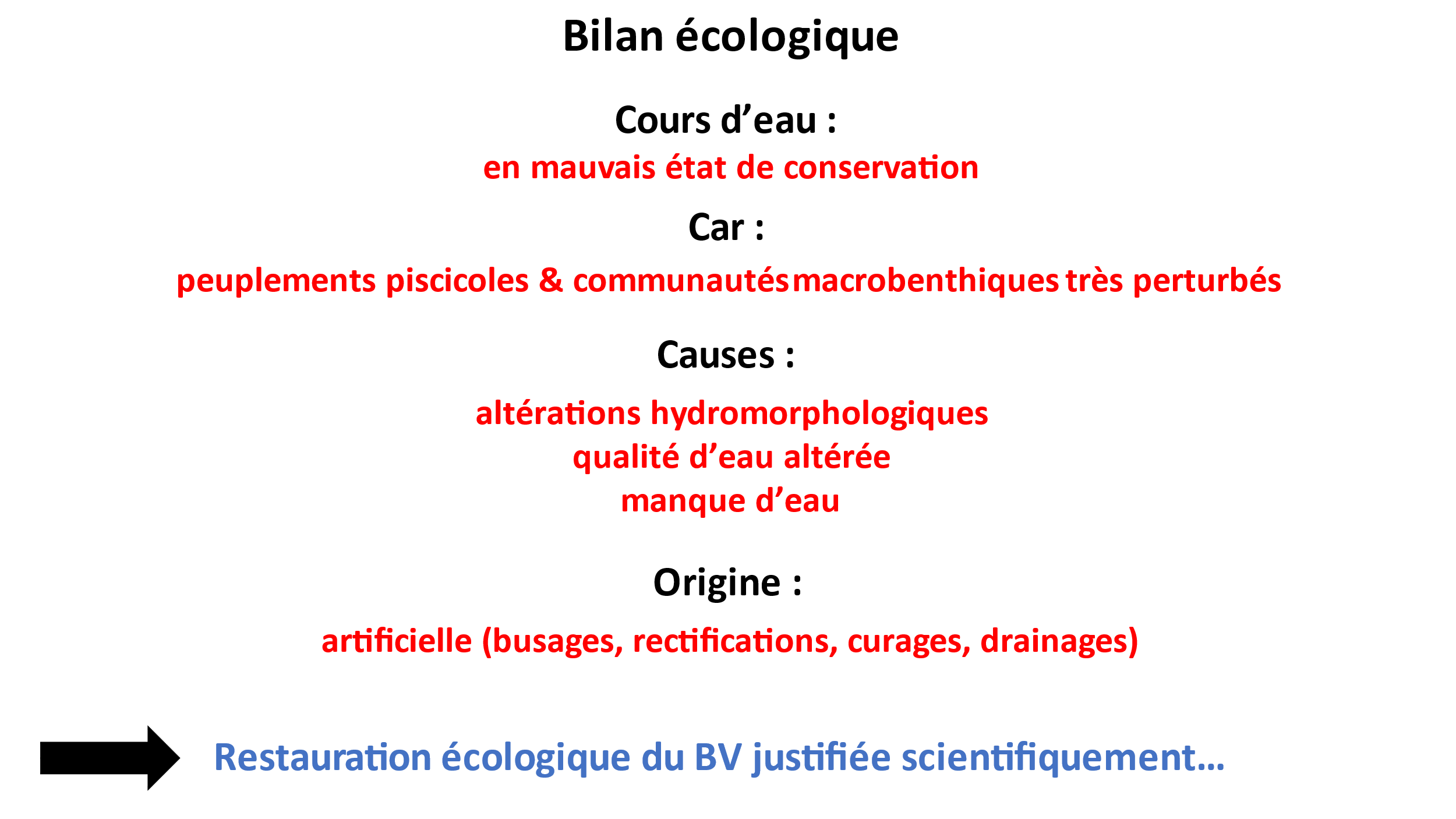 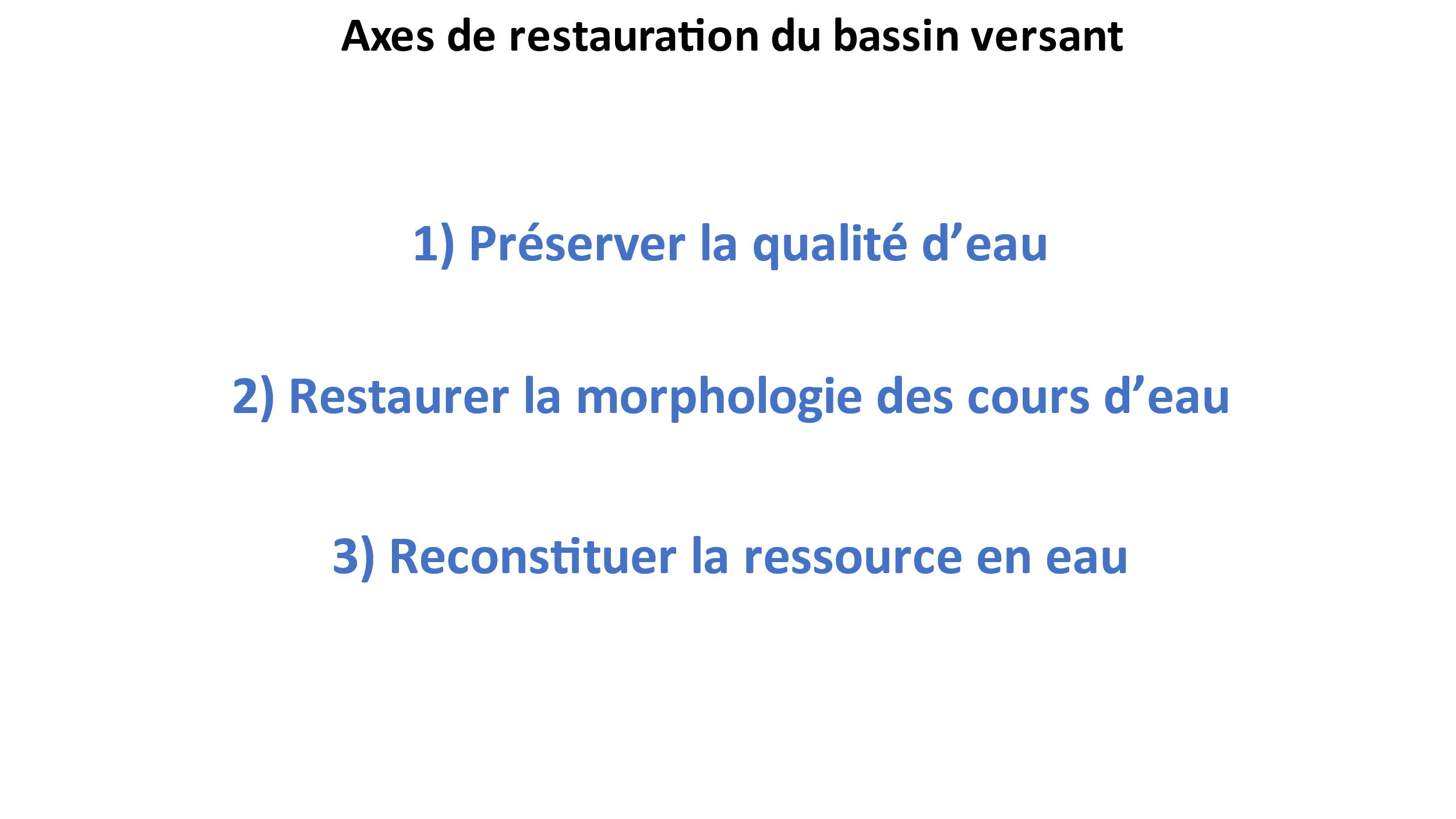 Qualité de l'eau observée sur le ruisseau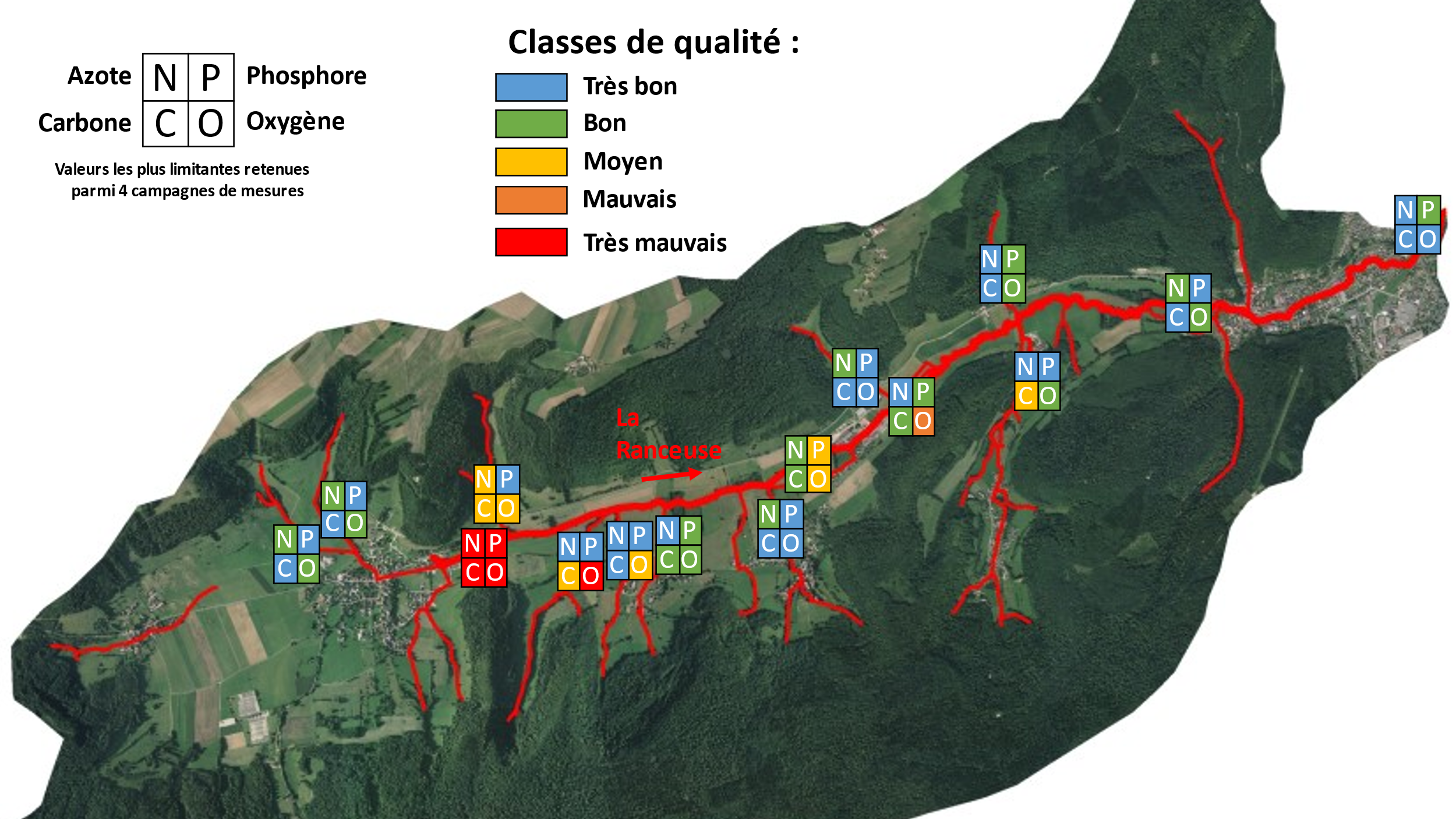 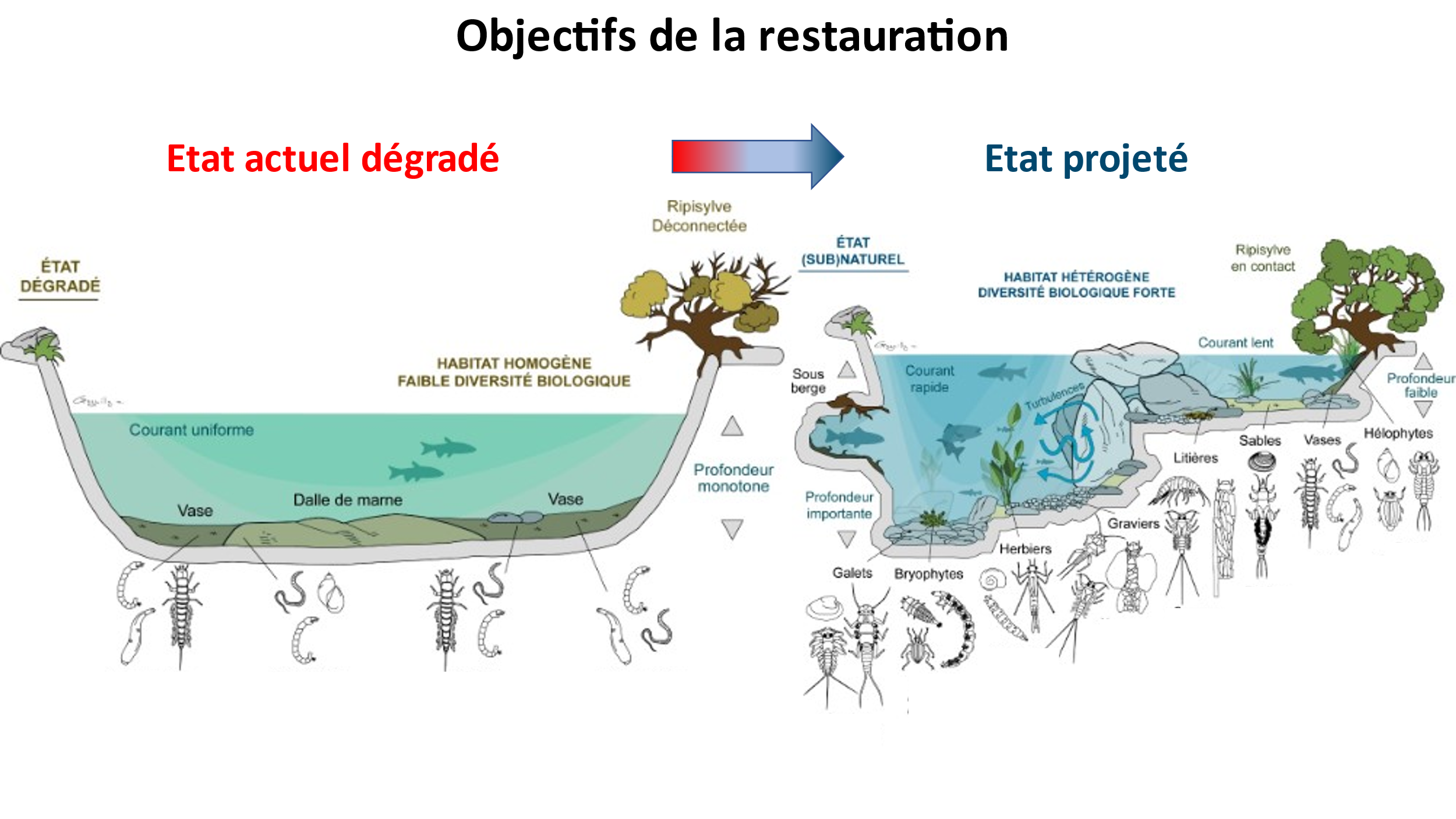 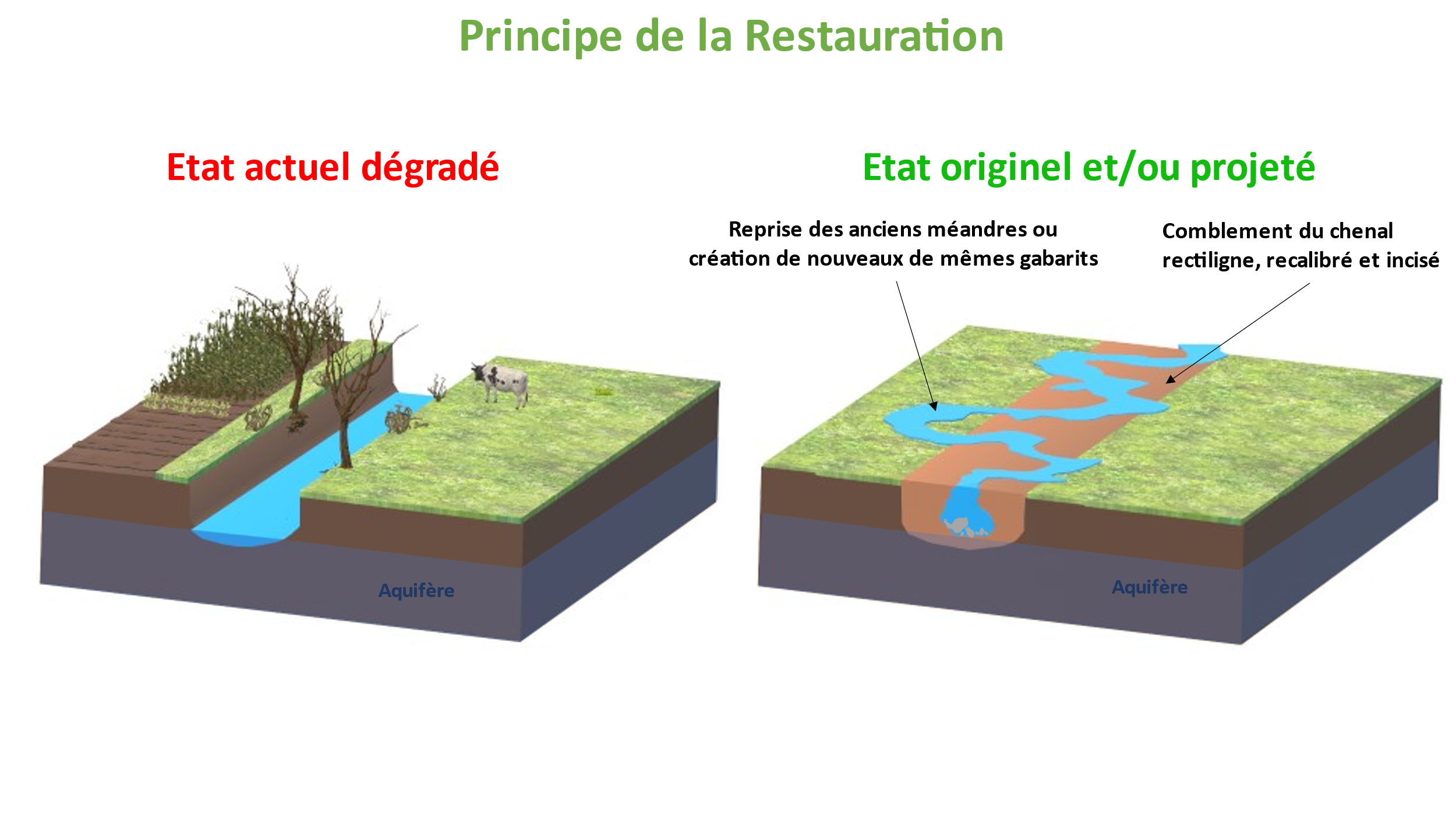 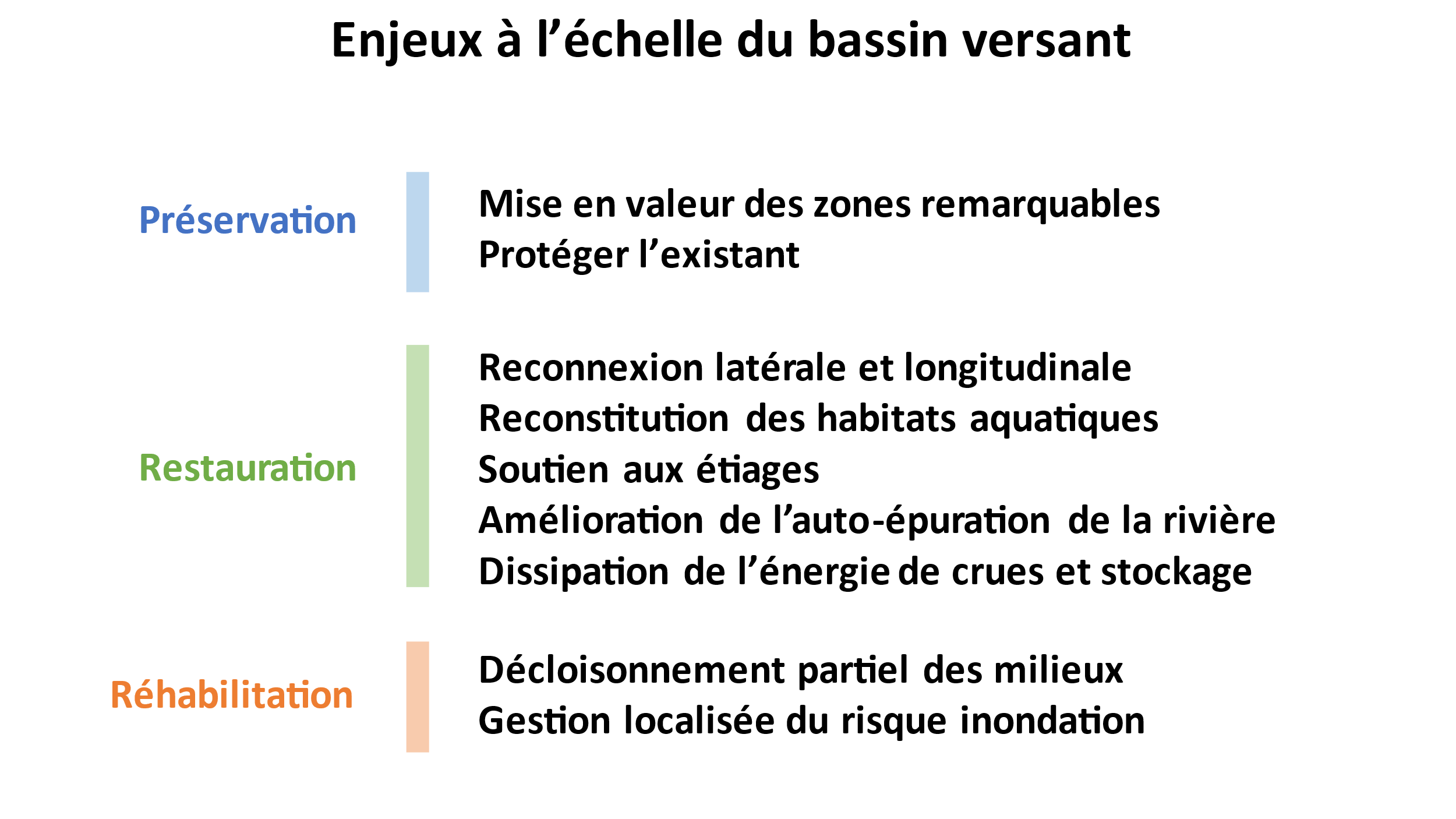 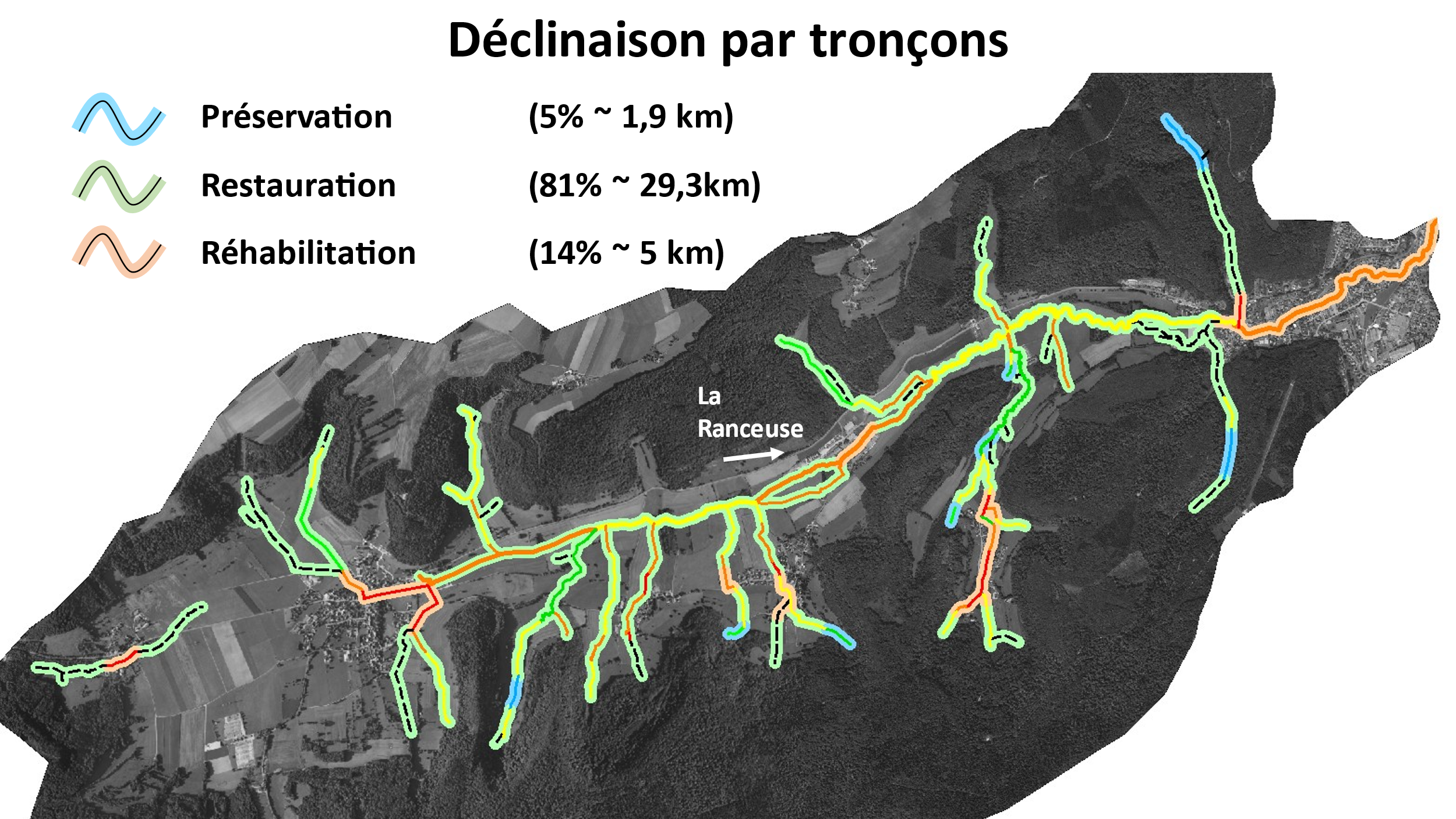 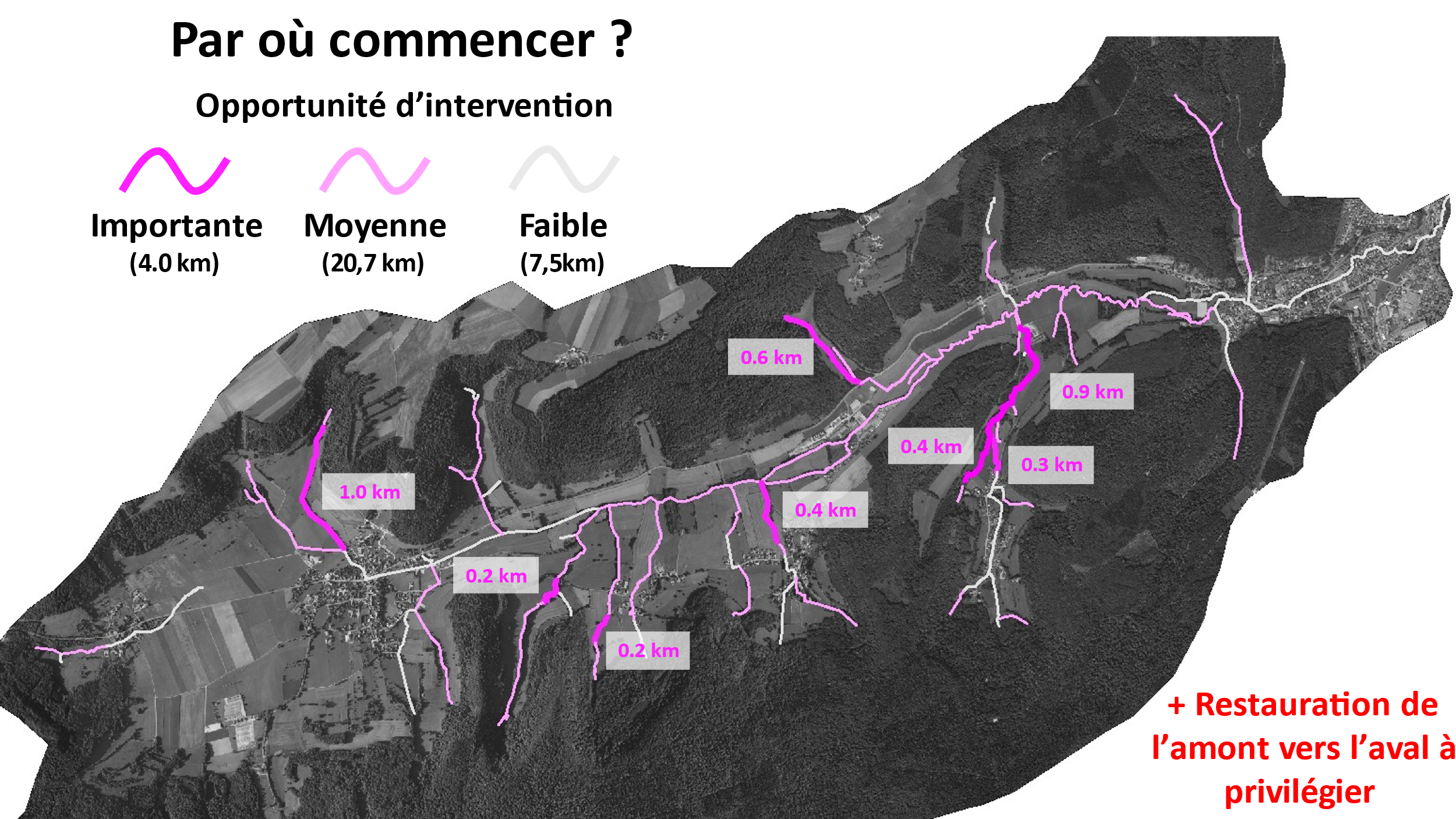  Le schéma ci-dessous nous renseigne sur l'impact du curage d'un ruisseau sur le niveau d'eau du ruisseau en lui-même, mais aussi sur ses affluents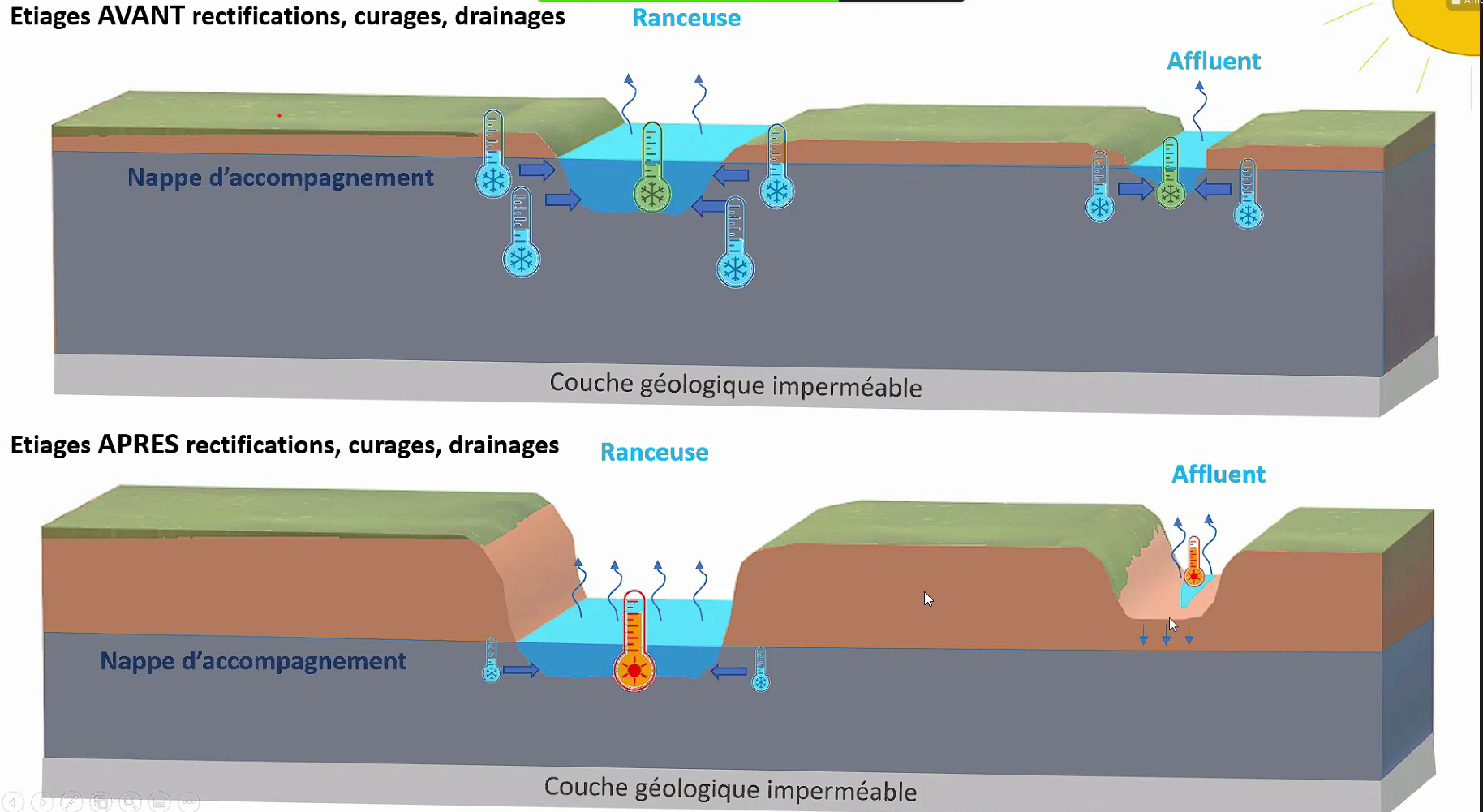 